ул. Октябрьская, д. 10, с. Саскылах, 678440, тел./факс (411-68) 2-14-58, 2-11-91  E-mail: anadm@mail.ru, http://sakha.gov.ru/anabar_______________№______________ИЗВЕЩЕНИЕАдминистрация  муниципального образования «Анабарский национальный (долгано-эвенкийский) улус (район)» объявляет о начале конкурсного отбора на предоставление субсидий на возмещение части затрат, понесенных субъектами малого и среднего предпринимательства – производителями товаров, работ и услуг Администрация  муниципального образования «Анабарский национальный (долгано-эвенкийский) улус (район)» доводит до сведения субъектов малого и среднего предпринимательства об опубликовании извещения о начале конкурсного отбора на предоставления субсидий на возмещение части затрат, понесенных субъектами малого и среднего предпринимательства – производителями товаров, работ и услуг, в соответствии с постановлением улусной (районной) администрации муниципального образования Анабарский национальный (долгано-эвенкийский) улус (район)» от 12 ноября 2021 года № 102 «Об утверждении порядка предоставления субсидий на возмещение части затрат, понесенных субъектами малого и среднего предпринимательства – производителями товаров, работ и услуг».Требования к участникам отбора.Участники отбора на дату начала отбора должны соответствовать следующим требованиям:на дату регистрации заявки у участника отбора должна отсутствовать неисполненная обязанность по уплате налогов, сборов, страховых взносов, пеней, штрафов, процентов, подлежащих уплате в соответствии с законодательством Российской Федерации о налогах и сборах;участники отбора не должны находиться в процессе реорганизации, ликвидации, в отношении них не введена процедура банкротства, их деятельность не приостановлена в порядке, предусмотренном законодательством РФ;на дату регистрации заявки участник отбора не должен получать средства из бюджета муниципального образования «Анабарский национальный (долгано-эвенкийский) улус (район)», на основании иных нормативных правовых актов или муниципальных правовых актов на цель, установленную настоящим Порядком;на дату регистрации заявки участник отбора должен состоять на учете в налоговом органе на территории муниципального образования «Анабарский национальный (долгано-эвенкийский) улус (район)» в качестве юридического лица или индивидуального предпринимателя;участники отбора не должны осуществлять предпринимательскую деятельность в сфере игорного бизнеса, а также в сфере производства и реализации подакцизных товаров, а также добычу и реализацию полезных ископаемых;участники отбора не должны являться кредитными организациями, страховыми организациями, инвестиционными фондами, негосударственными пенсионными фондами, профессиональными участниками рынка ценных бумаг, ломбардами;участник отбора не должны являться в порядке, установленном законодательством Российской Федерации о валютном регулировании и валютном контроле, нерезидентами Российской Федерации, за исключением случаев, предусмотренных международными договорами Российской Федерации.Перечень документов для участия в отборе.паспорт гражданина Российской Федерации индивидуального предпринимателя или руководителя юридического лица;заявление на оказание муниципальной поддержки (Приложение №2);анкета участника отбора согласно форме (Приложение №3);документы, подтверждающие фактически понесенные расходы в соответствии с п. 1.2. настоящего Порядка (платежные документы, кассовые чеки, договора, счета-фактуры, расходные накладные, товарно-транспортные документы, акты выполненных работ и др.);сведения о численности работников;справка об отсутствии задолженности по налогам и сборам и иным обязательным платежам, подлежащих уплате в соответствии с законодательством РФ;документы, подтверждающие принадлежность участника отбора к одной из приоритетных групп;налоговая декларация, в рамках применяемого режима налогообложения по виду деятельности, по которому запрашивается поддержка, за предшествующий и (или) текущий календарный год, при регистрации в качестве субъекта предпринимательской деятельности в текущем году – выписка из банка и книги учета доходов за период с момента регистрации и до подачи заявки;презентационный материал (слайды), максимум до 5 слайдов: краткое описание предпринимательской деятельности, включая виды выпускаемых (предоставляемых) товаров (работ, услуг), рынок сбыта товаров (работ, услуг), характеристика и назначение приобретенного оборудования, техники и т.д., фотоматериалы производственных помещений, оборудования, техники и т.д.;банковские реквизиты расчетного счета.Место подачи заявок для участия в конкурсном отборе.Прием заявок осуществляется управлением экономики улусной (районной) администрации  муниципального образования «Анабарский национальный (долгано-эвенкийский) улус (район)» по адресу: Республика Саха (Якутия), Анабарский улус, с Саскылах, ул Октябрьская, д 10 в рабочие дни с «9.00» часов до «18.00» часов, перерыв на обед с «13.00» до «14.00» часов. Заявка на участие в Конкурсном отборе составляется в произвольной форме. Контактный телефон: 8 (41168) 2-12-54.Сроки приема заявок.Дата начала подачи заявок: «12» ноября 2021 года.Дата окончания срока подачи: «11» декабря 2021 года.Исполняющий обязанности главы	                                     И.В. Васильев      РЕСПУБЛИКА САХА (ЯКУТИЯ)Муниципальное образование «Анабарский национальный (долгано-эвенкийский) улус (район)»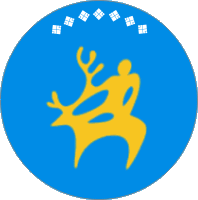 Саха Өрөспүүбүлүкэтэ«Анаабыр национальнай (долган-эбэнки) улууhа (оройуона)» муниципальнай тэриллии 